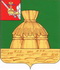 АДМИНИСТРАЦИЯ НИКОЛЬСКОГОМУНИЦИПАЛЬНОГО РАЙОНАПОСТАНОВЛЕНИЕ09.01.2018 года		                                                                                                № 5г. НикольскО внесении изменений в муниципальную программу «Развитие сети автомобильных дорог общего пользования местного значения на территории Никольского муниципального района на период 2016-2020 годы», утвержденную постановлением администрации Никольского муниципального района от 21.12.2015 года № 922.В соответствии со статьей 179 Бюджетного кодекса Российской Федерации, Порядком разработки, реализации и оценки эффективности муниципальных программ Никольского муниципального района Вологодской области, утверждённым постановлением администрации Никольского муниципального района от 06 августа 2014 года № 831, статьей 33 Устава Никольского муниципального районаПОСТАНОВЛЯЕТ:1. Внести в муниципальную программу «Развитие сети автомобильных дорог общего пользования местного значения на территории Никольского муниципального района на период 2016-2020 годы», утвержденную постановлением администрации Никольского муниципального района от 21.12.2015 года № 922 (далее – программа) следующие изменения:1.1.  Строку «Объемы финансового обеспечения программы» таблицы паспорта программы изложить в новой редакции:1.2. Раздел III паспорта программы изложить в новой редакции:«III. Информация о финансовом обеспечении реализации муниципальной программы за счет средств бюджета муниципального образования.	Объем средств районного бюджета, необходимых для  реализации муниципальной программы составляет 59 883,21 тыс. рублей, в том числе по годам реализации:2016 год – 10 639,98 тыс. рублей;2017 год – 11 634,23 тыс. рублей;2018 год – 11 249,00 тыс. рублей;2019 год – 12 815,00 тыс. рублей;2020 год – 13 545,00 тыс. рублей.	Сведения о расходах районного бюджета на реализацию муниципальной программы представлены в приложении 3 к муниципальной программе»;1.3.  Приложение 3 к муниципальной программе изложить в новой редакции согласно приложению 1 к настоящему постановлению,1.4.  Приложение 4 к муниципальной программе изложить в новой редакции согласно приложению 2 к настоящему постановлению.3. Признать утратившим силу  постановление №  1124 от 12.12.2017 г. «О внесении изменений в постановление администрации Никольского муниципального района от 21.12.2015 года № 922 «Об утверждении муниципальной программы «Развитие сети автомобильных дорог общего пользования местного значения на территории Никольского муниципального района на 2016 – 2020 годы»» за исключением п.1.3 и п. 3;4. Настоящее постановление вступает в силу после официального опубликования в районной газете «Авангард» распространяется на правоотношения, возникшие с 28.12.2017 г.  и подлежит размещению на официальном сайте администрации Никольского муниципального района.Руководитель администрации Никольского муниципального района					     А.Н. БаданинаПриложение 1к постановлению «Приложение 3к муниципальной программе*- Объемы финансирования запланированы с учетом прогнозного выделения средств из вышестоящих бюджетовПриложение 2к постановлению «Приложение 4к муниципальной программеОбъемы финансового обеспечения программыОбъем бюджетных ассигнований на реализацию муниципальной программы составляет 112 948,56 тыс. рублей, в том числе по годам:2016 год – 22 061,68 тыс. рублей2017 год – 23 203,53 тыс. рублей2018 год – 22 209,81 тыс. рублей2019 год – 22 371,77 тыс. рублей2020 год – 23 101,77 тыс. рублейЗа счет средств областного бюджета 52 244,30 тыс. рублей, в том числе по годам реализации:2016 год – 10 989,10 тыс. рублей2017 год – 11 481,60 тыс. рублей2018 год – 10 851,20 тыс. рублей*2019 год – 9 461,20 тыс. рублей*2020 год – 9 461,20 тыс. рублей**Объемы финансирования запланированы с учетом прогнозного выделения средств из вышестоящих бюджетов.За счет средств районного бюджета 59 883,21 тыс. рублей, в том числе по годам реализации:2016 год – 10 639,98 тыс. рублей2017 год – 11 634,23 тыс. рублей2018 год – 11 249,00 тыс. рублей2019 год – 12 815,00 тыс. рублей2020 год – 13 545,00 тыс. рублейЗа счет средств бюджетов поселений 499,45 тыс. рублей, в том числе по годам реализации:2016 год – 111,00 тыс. рублей2017 год – 87,70 тыс. рублей2018 год – 109,61 тыс. рублей2019 год – 95,57 тыс. рублей2020 год – 95,57 тыс. рублей     Прочие межбюджетные трансферты из бюджетов поселений на увеличение бюджетных ассигнований Дорожного фонда на 2016 год составляют 321,60 тыс. рублей.    Бюджетные ассигнования, предусмотренные в плановом периоде 2016-2020 годов, могут быть уточнены с учетом изменений ассигнований бюджетов всех уровней.    Объемы финансирования за счет средств местных бюджетов определяются соответствующими решениями Советов муниципальных образований).Финансовое обеспечениеФинансовое обеспечениеФинансовое обеспечениеФинансовое обеспечениеФинансовое обеспечениеФинансовое обеспечениеФинансовое обеспечениеФинансовое обеспечениеФинансовое обеспечениереализации муниципальной программы за счет средств районного бюджетареализации муниципальной программы за счет средств районного бюджетареализации муниципальной программы за счет средств районного бюджетареализации муниципальной программы за счет средств районного бюджетареализации муниципальной программы за счет средств районного бюджетареализации муниципальной программы за счет средств районного бюджетареализации муниципальной программы за счет средств районного бюджетареализации муниципальной программы за счет средств районного бюджетареализации муниципальной программы за счет средств районного бюджетаСтатусНаименование ведомственной целевой программы, основного мероприятияИсточник финансового обеспеченияРасходы (тыс. руб.)Расходы (тыс. руб.)Расходы (тыс. руб.)Расходы (тыс. руб.)Расходы (тыс. руб.)СтатусНаименование ведомственной целевой программы, основного мероприятияИсточник финансового обеспечения2016 год2017 год2018 год2019 год2020год12345678ПрограммаРазвитие сети автомобильных дорог общего пользования местного значения на территории Никольского муниципального района  на период 2016-2020 годов всего, в том числе22061,6823203,5322209,8122371,7723101,77ПрограммаРазвитие сети автомобильных дорог общего пользования местного значения на территории Никольского муниципального района  на период 2016-2020 годов собственные доходы районного бюджета , из них:10639,9811634,2311249,0012815,0013545,00ПрограммаРазвитие сети автомобильных дорог общего пользования местного значения на территории Никольского муниципального района  на период 2016-2020 годов  - расходы бюджетных ассигнований дорожного фонда района на выполнение работ согласно   п. 5.1, 5.3, 5.4, 5.5, 5.6, 5.7, 5.13, 5.14 «Порядка формирования и использования бюджетных ассигнований Дорожного фонда Никольского муниципального района762,480,00431,12700,00700,00ПрограммаРазвитие сети автомобильных дорог общего пользования местного значения на территории Никольского муниципального района  на период 2016-2020 годов субвенции и субсидии из областного бюджета за счет собственных средств областного бюджета10989,1011481,6010851,209461,209461,20ПрограммаРазвитие сети автомобильных дорог общего пользования местного значения на территории Никольского муниципального района  на период 2016-2020 годов софинансирование из бюджетов поселений111,0087,70109,6195,5795,57ПрограммаРазвитие сети автомобильных дорог общего пользования местного значения на территории Никольского муниципального района  на период 2016-2020 годов прочие межбюджетные трансферты из бюджетов поселений на увеличение бюджетных ассигнований Дорожного фонда321,600,000,000,000,00Основное мероприятие 1Содержание муниципальных дорог и искусственных сооруженийвсего, в том числе9668,987783,628100,008100,008100,00Основное мероприятие 1Содержание муниципальных дорог и искусственных сооруженийсобственные доходы районного бюджета 8388,087783,628100,008100,008100,00Основное мероприятие 1Содержание муниципальных дорог и искусственных сооруженийсубвенции и субсидии из областного бюджета за счет собственных средств областного бюджета949,710,000,000,000,00Основное мероприятие 1Содержание муниципальных дорог и искусственных сооруженийпрочие межбюджетные трансферты из бюджетов поселений на увеличение бюджетных ассигнований Дорожного фонда321,600,000,000,000,00Основное мероприятие 1Содержание муниципальных дорог и искусственных сооруженийсофинансирование из бюджетов поселений9,590,000,000,000,00Содержание муниципальных дорог и мостоввсего, в том числе3327,331808,462700,002700,002700,00Содержание муниципальных дорог и мостовсобственные доходы районного бюджета 2368,031808,462700,002700,002700,00Содержание муниципальных дорог и мостовсубвенции и субсидии из областного бюджета за счет собственных средств областного бюджета949,710,000,000,000,00Содержание муниципальных дорог и мостовсофинансирование из бюджетов поселений9,59Содержание автомобильных  дорог сельских поселенийвсего, в том числе6020,055975,165400,005400,005400,00Содержание автомобильных  дорог сельских поселенийсобственные доходы районного бюджета 6020,055975,165400,005400,005400,00Содержание автомобильных  дорог сельских поселенийсубвенции и субсидии из областного бюджета за счет собственных средств областного бюджетаСодержание автомобильных  дорог сельских поселенийпрочие межбюджетные трансферты из бюджетов поселений на увеличение бюджетных ассигнований Дорожного фонда321,60Основное мероприятие 2Ремонт муниципальных дорог и искусственных сооруженийвсего, в том числе13155,1815419,9114540,9314971,7715701,77Основное мероприятие 2Ремонт муниципальных дорог и искусственных сооруженийсобственные доходы районного бюджета, из них:2251,903850,613149,004715,005445,00Основное мероприятие 2Ремонт муниципальных дорог и искусственных сооружений  -  расходы бюджетных ассигнований дорожного фонда района на выполнение работ согласно   п.  5.1, 5.3, 5.4, 5.5, 5.6, 5.7, 5.13, 5.14 «Порядка формирования и использования бюджетных ассигнований Дорожного фонда Никольского муниципального района762,480,00431,12700,00700,00Основное мероприятие 2Ремонт муниципальных дорог и искусственных сооруженийсубвенции и субсидии из областного бюджета за счет собственных средств областного бюджета10039,3911481,6010851,209461,209461,20Основное мероприятие 2Ремонт муниципальных дорог и искусственных сооруженийсофинансирование из бюджетов поселений101,4187,70109,6195,5795,57Ремонт муниципальных автомобильных дорог и мостоввсего, в том числе3014,381532,944487,065386,206089,80Ремонт муниципальных автомобильных дорог и мостовсобственные доходы районного бюджета, из них:2251,901532,943099,904686,205389,80Ремонт муниципальных автомобильных дорог и мостов  -  расходы бюджетных ассигнований дорожного фонда района на выполнение работ согласно   п.  5.1, 5.3, 5.4, 5.5, 5.6, 5.7, 5.13, 5.14 «Порядка формирования и использования бюджетных ассигнований Дорожного фонда Никольского муниципального района762,480,00431,12700,00700,00Ремонт муниципальных автомобильных дорог и мостовсофинансирование из бюджетов поселений9,56Ремонт муниципальных автомобильных дорог и мостовсубвенции и субсидии из областного бюджета за счет собственных средств областного бюджета0,00946,48Ремонт автомобильных дорог улично-дорожной сети поселенийвсего, в том числе10140,8013886,9710053,879585,579611,97Ремонт автомобильных дорог улично-дорожной сети поселенийсобственные доходы районного бюджета 0,002317,6749,1028,8055,20Ремонт автомобильных дорог улично-дорожной сети поселенийсофинансирование из бюджетов поселений101,4187,70100,0595,5795,57Ремонт автомобильных дорог улично-дорожной сети поселенийсубвенции и субсидии из областного бюджета за счет собственных средств областного бюджета10039,3911481,609904,729461,209461,20Прогнозная (справочная) оценка привлечения средств областного бюджета, бюджетов поселений района, средств организаций на реализацию целевой муниципальной программыПрогнозная (справочная) оценка привлечения средств областного бюджета, бюджетов поселений района, средств организаций на реализацию целевой муниципальной программыПрогнозная (справочная) оценка привлечения средств областного бюджета, бюджетов поселений района, средств организаций на реализацию целевой муниципальной программыПрогнозная (справочная) оценка привлечения средств областного бюджета, бюджетов поселений района, средств организаций на реализацию целевой муниципальной программыПрогнозная (справочная) оценка привлечения средств областного бюджета, бюджетов поселений района, средств организаций на реализацию целевой муниципальной программыПрогнозная (справочная) оценка привлечения средств областного бюджета, бюджетов поселений района, средств организаций на реализацию целевой муниципальной программыПрогнозная (справочная) оценка привлечения средств областного бюджета, бюджетов поселений района, средств организаций на реализацию целевой муниципальной программыПрогнозная (справочная) оценка привлечения средств областного бюджета, бюджетов поселений района, средств организаций на реализацию целевой муниципальной программыПрогнозная (справочная) оценка привлечения средств областного бюджета, бюджетов поселений района, средств организаций на реализацию целевой муниципальной программыИсточник финансового обеспеченияОценка расходов (тыс. рублей)Оценка расходов (тыс. рублей)Оценка расходов (тыс. рублей)Оценка расходов (тыс. рублей)Оценка расходов (тыс. рублей)Оценка расходов (тыс. рублей)Оценка расходов (тыс. рублей)Оценка расходов (тыс. рублей)Источник финансового обеспечения2016 год2016 год2017 год2017 год2018 год2019 год2019 год2020 год122334556Всего:11421,7011421,7011569,3011569,3010960,819556,779556,779556,77Федеральный бюджет0,000,000,000,000,000,000,000,00Областной бюджет10989,1010989,1011481,6011481,6010851,209461,209461,209461,20Бюджет поселений111,00111,0087,7087,70109,6195,5795,5795,57Прочие межбюджетные трансферты из бюджетов поселений на увеличение бюджетных ассигнований Дорожного фонда321,60321,600,000,000,000,000,000,00